Universidade de São PauloFaculdade de dIReITO de Ribeirão Pretonome COMPLETO do autorTítulo completo do trabalho (incluindo subtítulo se houver) (em letras minúsculas, com exceção da 1ª letra e dos nomes próprios e científicos)Ribeirão Preto2024nome COMPLETO do autorTítulo completo do trabalho (incluindo subtítulo se houver) (em letras minúsculas, com exceção da 1ª letra do título e dos nomes próprios e científicos)Dissertação apresentada ao Programa de Pós-Graduação em Direito da Faculdade de Direito de Ribeirão Preto da Universidade de São Paulo para obtenção do título de Mestre em Ciências.Área de Concentração: Desenvolvimento no Estado Democrático de Direitoorientador: Prof. Dr.                                                             Coorientador (se houver): Prof. Dr.Ribeirão Preto2024Esta página corresponde à Ficha Catalográfica, que deve ser elaborada e gerada a partir do formulário disponível em: https://www.direitorp.usp.br/biblioteca/suporte-pesquisa/ficha-catalografica/ e, em seguida, deve ser inserida no trabalho final.O formulário gera 2 arquivos: um em PDF, para ser inserido no trabalho finalizado; um em .jpeg (imagem) que pode ser colado no Word.AGRADECIMENTOSElemento opcional - os agradecimentos devem ser dirigidos àqueles que contribuíram de maneira relevante à elaboração do trabalho, restringindo-se ao mínimo necessário, como instituições (CAPES, CNPq, empresas ou organizações que fizeram parte da pesquisa) e pessoas (profissionais, pesquisadores, orientadores etc.). Exemplo:"O presente trabalho foi realizado com apoio da Coordenação de Aperfeiçoamento de Pessoal de Nível Superior - Brasil (CAPES) - Código de Financiamento 001”Para os trabalhos que receberam financiamento da FAPESP, o agradecimento deverá incluir a seguinte frase: “processo nº aaaa/nnnnn-d, Fundação de Amparo à Pesquisa do Estado de São Paulo (FAPESP)” OU “grant nº aaaa/nnnnn-d, São Paulo Research Foundation (FAPESP)” (FAPESP, [2018?]).RESUMOSOBRENOME, Nome.  Título do trabalho: subtítulo quando houver.  ANO. 00 f. Dissertação/Tese (Mestrado/Doutorado) - Faculdade de Direito de Ribeirão Preto, Universidade de São Paulo, Ribeirão Preto, ANO.Elemento obrigatório - escreva aqui seu resumo respeitando este formato, em parágrafo único, sem recuo, usando de 150 a 500 palavras, conforme ABNT NBR 6028. Consulte a norma para mais informações sobre resumos.Palavras-chave: Palavra-chave. Palavra-chave. Palavra-chave. ABSTRACTSOBRENOME, Nome.  Título do trabalho em inglês: subtítulo quando houver.  ANO. 00 f. Dissertação/Tese (Mestrado/Doutorado) - Faculdade de Direito de Ribeirão Preto, Universidade de São Paulo, Ribeirão Preto, ANO.Elemento obrigatório - escreva aqui seu abstract usando as mesmas normas do resumo em língua vernácula. Keywords: Keyword. Keyword. Keyword.LISTA DE ILUSTRAÇÕES / TABELAS / GRÁFICOSFigura 1 - Praça Argentina.......................................................................................................3Elementos opcionais – recomenda-se quando há muito uso de imagens, gráficos etc. no trabalho. Relação de cada figura de acordo com a ordem em que aparecem no texto, devendo apresentar: palavra designativa, acompanhada do número de ocorrência no texto (algarismos arábicos) e título.DICA: Busque tutorais na internet para ver como fazer as listas automaticamente. LISTA DE ABREVIATURAS E SIGLASABNT - Associação Brasileira de Normas TécnicasElemento opcional – recomenda-se quando há muito uso no trabalho. Consiste na relação alfabética das abreviaturas e siglas utilizadas no texto, seguidas das palavras ou expressões correspondentes grafadas por extenso.DICA: Desenvolva a lista no Excel, em duas colunas, e cole aqui em formato de tabela para que fique corretamente alinhada. Em seguida, use a opção de linhas transparentes na tabela.SUMÁRIODICA: Busque tutorais na internet para ver como fazer o sumário automaticamente. INTRODUÇÃOEscreva aqui seu texto. Formato: fonte Times New Roman, tamanho 12, espaçamento 1,5 cm entre as linhas, exceto nas citações diretas com recuo (4 cm) e notas do rodapé. Parágrafo 2 cm, conforme este exemplo. Não inserir espaço Antes e Depois de parágrafos.Importante: somente a partir da introdução numeram-se as páginas do trabalho; as páginas devem ser contadas a partir da folha de rosto.DICA:Ver como inserir paginação conforme indicado, de forma automática, em tutoriais disponíveis na internet.1. TÍTULO DO CAPÍTULO Seguir a formatação anteriormente citada.1.1 Sub-seção 1Modelo para formatação de títulos acima. Em caso de dúvidas, consultar tutoriais disponíveis na internet. 1.1.1 Sub-seção 2EXEMPLOS DE TABELA E ILUSTRAÇÕES As ilustrações compreendem desenhos, esquemas, fluxogramas, fotografias, gráficos, mapas, organogramas, plantas, quadros, retratos e outros. Sua identificação aparece na parte superior, precedida da palavra designativa, seguida de seu número de ordem de ocorrência no texto, e o respectivo título explicativo de forma breve e clara.Após a ilustração, na parte inferior, indicar a fonte consultada (elemento obrigatório, mesmo que seja produção do próprio autor), com fonte menor que a do texto.A referência completa deve constar no item Referências.Tabela 1: Preços de alimentos em dólares de 1900- 1995-1997Fonte: Sen (2000, p. 240).Quadro 1: Comparativo de competitividadeFonte: Freire e Jardim (2000, p. 78).Gráfico 1: Acesso à internet 1999 – 2002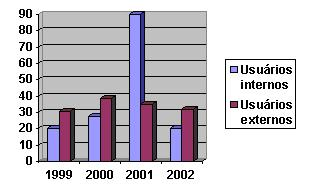 Fonte: Adaptado de Silva, Camargo Pires (2004).EXEMPLOS DE CITAÇÕES NO SISTEMA AUTOR-DATA (ABNT 10520/2023)Mudanças na norma em 2023: os sobrenomes dos autores dentro dos parênteses têm somente as iniciais maiúsculas. O ponto final deve ser usado para encerrar a frase e não a citação. Citação com mais de 3 linhas não precisa, obrigatoriamente, ter o recuo de 4cm.Citação direta:Citações diretas de até 3 linhas, devem iniciar e terminar por aspas duplas. A indicação da fonte da citação pode estar inserida no texto ou após a citação.Exemplo:Segundo Castro (2001, p. 23): "Os deveres da conduta do anestesiologista constituem predicados importantes quando se quer avaliar a qualidade do procedimento".ou"A expressão 'furiosa' dessa estátua de que fala Rebelais, corresponde também à realidade" (Bakhtin, 1987, p. 89).Citação direta com mais de três linhas:O recuo de 4 cm da margem esquerda, com letra menor que do que a utilizada no texto, é opcional para citações com mais de 3 linhas. Nesse caso, não se utilizam aspas. A indicação da fonte da citação pode estar inserida no texto ou após a citação.Exemplo:Sobre mercado financeiro, Fortuna (1996, p. 15) considera:O mercado financeiro permite que um agente econômico qualquer, sem perspectivas de aplicação, em algum empreendimento próprio, da poupança que é capaz de gerar, seja colocado em contato com outro, cujas perspectivas de investimento superam as respectivas disponibilidades de poupança.Citação indireta:Não se utilizam aspas para esse tipo de citação, nem a(s) página(s) de onde foi extraída a ideia.Exemplo:A bíblia começou a ser escrita no ano 1.000 a.C. e foi finalizada em 100 d.C., com a morte do último apóstolo, São João, levando aproximadamente 1.150 anos para ser concluída (Gheller, 1997).Citação de citação:A indicação da fonte é feita pelo sobrenome do autor da obra citada (não consultada), ano, seguido da expressão latina apud. Após, indica-se o sobrenome do autor da obra consultada, seguido do ano de publicação. Nas Referências mencionar a referência completa da obra consultada.Exemplo:Citado por: apud.Segundo Marques e Ribeiro (2000 apud Oliveira, 2001), o Serviço de Atenção Médico-Sanitário da Suécia tem uma tradição de mais de cem anos.Citação com 4 ou mais autoresPara citações de fontes com quatro ou mais autores, pode ser citado o primeiro autor seguido da expressão et al., embora na referência constem todos os autores. Qualquer que seja o recurso utilizado, este deve ser uniforme em todas as citações no documento.Exemplo:Ramos, Pestana e Borges (2014), obtiveram os resultados de sua investigação [...][...] com o grupo de jovens (Sena et al., 2012). Sena et al. (2012) pesquisando um grupo de jovens [...]Exemplo com autor institucional: De acordo com a Pontifícia Universidade Católica do Rio Grande do Sul (2001, p. 24): "[...] no horizonte 2001/2010, o esforço estratégico da instituição será centrado em sete áreas estratégicas [...]".Exemplo sem autor(es), com a entrada pelo título:Segundo o Guia de Clareamento Dental (1996, p. 8): "A causa mais comum do escurecimento dental é o tratamento endodôntico realizado de modo inadequado e sem os cuidados técnicos."O movimento social, com o intuito de realizar uma transformação social, é uma das tarefas mais importantes das atualidades (O COOPERATIVISMO..., 2002).Dados obtidos em fontes não publicadas formalmente (palestras, discursos, comunicações, entre outros), quando utilizados, devem ser indicados no texto ou em nota.Exemplo:Jadir dos Santos descreveu os principais aspectos da cultura or ganizacional1.Na nota:1 Discurso proferido no auditório da ABNT, em 21 de março de 2019.CONCLUSÃOSeguir a formatação anteriormente citada de corpo de texto.REFERÊNCIASElemento obrigatório - consiste na relação das obras citadas no texto, de maneira que permita a identificação individual de cada uma delas, conforme ABNT NBR 6023/2018.As Referências devem ser apresentadas em espaçamento simples entrelinhas e com um espaço simples entre elas.Consultar os modelos de Referências para todos os tipos de materiais nas Diretrizes para Teses e Dissertações USP 2020 e demais manuais disponibilizados pela biblioteca e/ou seção.APÊNDICESAPÊNDICE A – Título de Apêndice A.APÊNDICE B – Título de Apêndice B.Elemento opcional - este item é elaborado pelo próprio autor e serve para complementar a sua argumentação.ANEXOSANEXO A - Título de Anexo A.Elemento opcional - este item é constituído por documentos complementares ao texto do trabalho e que não são elaborados pelo autor, servem para fundamentação, comprovação e ilustração. ALIMENTO1950-19521995-1977VARIAÇÃO PERCENTUALTrigo427,6159,3-62,7Arroz789,7282,3-64,2Sorgo328,7110,9-66,2Milho372,0119,1-68,0EMPRESAPRINCIPAL MATÉRIA-PRIMAALTERNATIVAS DE SUPRIMENTOS PARA A PRINCIPAL MATÉRIA-PRIMAFLEXIBILIDADECopesulNaftaDisponibilidade de produto na Argentina45% condensado e GLPCopeneNaftaAlternativas Venezuela e ArgéliaInexistentePQUNaftaÚnico fornecedorInexistenteRio PolímerosEtanoÚnico fornecedorInexistenteBaía BlancaEtanoProjeto Mega / Única opçãoInexistente